BAŞVURU DOSYASI KONTROL LİSTESİBAŞVURU DOSYASI KONTROL LİSTESİBAŞVURU DOSYASI KONTROL LİSTESİBAŞVURU DOSYASI KONTROL LİSTESİBAŞVURU DOSYASI KONTROL LİSTESİBAŞVURU DOSYASI KONTROL LİSTESİBAŞVURU DOSYASI KONTROL LİSTESİBAŞVURU DOSYASI KONTROL LİSTESİBAŞVURU DOSYASI KONTROL LİSTESİBAŞVURU DOSYASI KONTROL LİSTESİBAŞVURU DOSYASI KONTROL LİSTESİBAŞVURU DOSYASI KONTROL LİSTESİDİŞ HEKİMLİĞİ DOKTORA PROGRAMLARI İÇİNEDİŞ HEKİMLİĞİ DOKTORA PROGRAMLARI İÇİNEDİŞ HEKİMLİĞİ DOKTORA PROGRAMLARI İÇİNEDİŞ HEKİMLİĞİ DOKTORA PROGRAMLARI İÇİNEDİŞ HEKİMLİĞİ DOKTORA PROGRAMLARI İÇİNEDİŞ HEKİMLİĞİ DOKTORA PROGRAMLARI İÇİNEDİŞ HEKİMLİĞİ DOKTORA PROGRAMLARI İÇİNEDİŞ HEKİMLİĞİ DOKTORA PROGRAMLARI İÇİNEDİŞ HEKİMLİĞİ DOKTORA PROGRAMLARI İÇİNEDİŞ HEKİMLİĞİ DOKTORA PROGRAMLARI İÇİNEDİŞ HEKİMLİĞİ DOKTORA PROGRAMLARI İÇİNEDİŞ HEKİMLİĞİ DOKTORA PROGRAMLARI İÇİNEDİŞ HEKİMLİĞİ DOKTORA PROGRAMLARI İÇİNEDİŞ HEKİMLİĞİ DOKTORA PROGRAMLARI İÇİNE1. 1. Başvuru Formu (İnternetten çıktı alınacak)Başvuru Formu (İnternetten çıktı alınacak)Başvuru Formu (İnternetten çıktı alınacak)Başvuru Formu (İnternetten çıktı alınacak)Başvuru Formu (İnternetten çıktı alınacak)Başvuru Formu (İnternetten çıktı alınacak)Başvuru Formu (İnternetten çıktı alınacak)Başvuru Formu (İnternetten çıktı alınacak)Başvuru Formu (İnternetten çıktı alınacak)Başvuru Formu (İnternetten çıktı alınacak)Başvuru Formu (İnternetten çıktı alınacak)Başvuru Formu (İnternetten çıktı alınacak)Başvuru Formu (İnternetten çıktı alınacak)Başvuru Formu (İnternetten çıktı alınacak)Başvuru Formu (İnternetten çıktı alınacak)1. 1. Başvuru Formu (İnternetten çıktı alınacak)Başvuru Formu (İnternetten çıktı alınacak)Başvuru Formu (İnternetten çıktı alınacak)Başvuru Formu (İnternetten çıktı alınacak)Başvuru Formu (İnternetten çıktı alınacak)Başvuru Formu (İnternetten çıktı alınacak)Başvuru Formu (İnternetten çıktı alınacak)Başvuru Formu (İnternetten çıktı alınacak)Başvuru Formu (İnternetten çıktı alınacak)Başvuru Formu (İnternetten çıktı alınacak)Başvuru Formu (İnternetten çıktı alınacak)Başvuru Formu (İnternetten çıktı alınacak)Başvuru Formu (İnternetten çıktı alınacak)Başvuru Formu (İnternetten çıktı alınacak)Başvuru Formu (İnternetten çıktı alınacak)2. Lisansüstü Eğitimi Sınav SonucuALES, GRE, GMAT (original  or approved copy)2. Lisansüstü Eğitimi Sınav SonucuALES, GRE, GMAT (original  or approved copy)2. Lisansüstü Eğitimi Sınav SonucuALES, GRE, GMAT (original  or approved copy)2. Lisansüstü Eğitimi Sınav SonucuALES, GRE, GMAT (original  or approved copy)2. Lisansüstü Eğitimi Sınav SonucuALES, GRE, GMAT (original  or approved copy)2. Lisansüstü Eğitimi Sınav SonucuALES, GRE, GMAT (original  or approved copy)2. Lisansüstü Eğitimi Sınav SonucuALES, GRE, GMAT (original  or approved copy)2. Lisansüstü Eğitimi Sınav SonucuALES, GRE, GMAT (original  or approved copy)2. Lisansüstü Eğitimi Sınav SonucuALES, GRE, GMAT (original  or approved copy)2. Lisansüstü Eğitimi Sınav SonucuALES, GRE, GMAT (original  or approved copy)2. Lisansüstü Eğitimi Sınav SonucuALES, GRE, GMAT (original  or approved copy)2. Lisansüstü Eğitimi Sınav SonucuALES, GRE, GMAT (original  or approved copy)2. Lisansüstü Eğitimi Sınav SonucuALES, GRE, GMAT (original  or approved copy)2. Lisansüstü Eğitimi Sınav SonucuALES, GRE, GMAT (original  or approved copy)2. Lisansüstü Eğitimi Sınav SonucuALES, GRE, GMAT (original  or approved copy)2. Lisansüstü Eğitimi Sınav SonucuALES, GRE, GMAT (original  or approved copy)2. Lisansüstü Eğitimi Sınav SonucuALES, GRE, GMAT (original  or approved copy)2. Lisansüstü Eğitimi Sınav SonucuALES, GRE, GMAT (original  or approved copy)2. Lisansüstü Eğitimi Sınav SonucuALES, GRE, GMAT (original  or approved copy)2. Lisansüstü Eğitimi Sınav SonucuALES, GRE, GMAT (original  or approved copy)2. Lisansüstü Eğitimi Sınav SonucuALES, GRE, GMAT (original  or approved copy)2. Lisansüstü Eğitimi Sınav SonucuALES, GRE, GMAT (original  or approved copy)2. Lisansüstü Eğitimi Sınav SonucuALES, GRE, GMAT (original  or approved copy)2. Lisansüstü Eğitimi Sınav SonucuALES, GRE, GMAT (original  or approved copy)2. Lisansüstü Eğitimi Sınav SonucuALES, GRE, GMAT (original  or approved copy)2. Lisansüstü Eğitimi Sınav SonucuALES, GRE, GMAT (original  or approved copy)2. Lisansüstü Eğitimi Sınav SonucuALES, GRE, GMAT (original  or approved copy)2. Lisansüstü Eğitimi Sınav SonucuALES, GRE, GMAT (original  or approved copy)2. Lisansüstü Eğitimi Sınav SonucuALES, GRE, GMAT (original  or approved copy)2. Lisansüstü Eğitimi Sınav SonucuALES, GRE, GMAT (original  or approved copy)2. Lisansüstü Eğitimi Sınav SonucuALES, GRE, GMAT (original  or approved copy)2. Lisansüstü Eğitimi Sınav SonucuALES, GRE, GMAT (original  or approved copy)2. Lisansüstü Eğitimi Sınav SonucuALES, GRE, GMAT (original  or approved copy)2. Lisansüstü Eğitimi Sınav SonucuALES, GRE, GMAT (original  or approved copy)2. Lisansüstü Eğitimi Sınav SonucuALES, GRE, GMAT (original  or approved copy)2. Lisansüstü Eğitimi Sınav SonucuALES, GRE, GMAT (original  or approved copy)2. Lisansüstü Eğitimi Sınav SonucuALES, GRE, GMAT (original  or approved copy)2. Lisansüstü Eğitimi Sınav SonucuALES, GRE, GMAT (original  or approved copy)2. Lisansüstü Eğitimi Sınav SonucuALES, GRE, GMAT (original  or approved copy)2. Lisansüstü Eğitimi Sınav SonucuALES, GRE, GMAT (original  or approved copy)2. Lisansüstü Eğitimi Sınav SonucuALES, GRE, GMAT (original  or approved copy)2. Lisansüstü Eğitimi Sınav SonucuALES, GRE, GMAT (original  or approved copy)2. Lisansüstü Eğitimi Sınav SonucuALES, GRE, GMAT (original  or approved copy)2. Lisansüstü Eğitimi Sınav SonucuALES, GRE, GMAT (original  or approved copy)2. Lisansüstü Eğitimi Sınav SonucuALES, GRE, GMAT (original  or approved copy)2. Lisansüstü Eğitimi Sınav SonucuALES, GRE, GMAT (original  or approved copy)2. Lisansüstü Eğitimi Sınav SonucuALES, GRE, GMAT (original  or approved copy)2. Lisansüstü Eğitimi Sınav SonucuALES, GRE, GMAT (original  or approved copy)2. Lisansüstü Eğitimi Sınav SonucuALES, GRE, GMAT (original  or approved copy)2. Lisansüstü Eğitimi Sınav SonucuALES, GRE, GMAT (original  or approved copy)2. Lisansüstü Eğitimi Sınav SonucuALES, GRE, GMAT (original  or approved copy)3. 3. Diş Hekimliği  DiplomasıDiş Hekimliği  DiplomasıDiş Hekimliği  DiplomasıDiş Hekimliği  DiplomasıDiş Hekimliği  DiplomasıDiş Hekimliği  DiplomasıDiş Hekimliği  DiplomasıDiş Hekimliği  DiplomasıAslıAslıAslıAslıAslıAslıAslı3. 3. Diş Hekimliği  DiplomasıDiş Hekimliği  DiplomasıDiş Hekimliği  DiplomasıDiş Hekimliği  DiplomasıDiş Hekimliği  DiplomasıDiş Hekimliği  DiplomasıDiş Hekimliği  DiplomasıDiş Hekimliği  DiplomasıAslıAslıAslıAslıAslıAslıAslıTürkçe veya İngilizce değilse;Türkçe veya İngilizce değilse;Türkçe veya İngilizce değilse;Türkçe veya İngilizce değilse;Türkçe veya İngilizce değilse;Türkçe veya İngilizce değilse;Türkçe veya İngilizce değilse;veyaveyaveyaveyaveyaveyaveyaTürkçe veya İngilizce Tercüme Edilmiş KopyaTürkçe veya İngilizce Tercüme Edilmiş KopyaTürkçe veya İngilizce Tercüme Edilmiş KopyaTürkçe veya İngilizce Tercüme Edilmiş KopyaTürkçe veya İngilizce Tercüme Edilmiş KopyaOnaylı KopyasıOnaylı KopyasıOnaylı KopyasıOnaylı KopyasıOnaylı KopyasıOnaylı Kopyası4. 4. Diş Hekimliği Eğitimi Not Dökümü (Transkript)Diş Hekimliği Eğitimi Not Dökümü (Transkript)Diş Hekimliği Eğitimi Not Dökümü (Transkript)Diş Hekimliği Eğitimi Not Dökümü (Transkript)Diş Hekimliği Eğitimi Not Dökümü (Transkript)Diş Hekimliği Eğitimi Not Dökümü (Transkript)Diş Hekimliği Eğitimi Not Dökümü (Transkript)Diş Hekimliği Eğitimi Not Dökümü (Transkript)Diş Hekimliği Eğitimi Not Dökümü (Transkript)Diş Hekimliği Eğitimi Not Dökümü (Transkript) Aslı Aslı Aslı Aslı Aslı4. 4. Diş Hekimliği Eğitimi Not Dökümü (Transkript)Diş Hekimliği Eğitimi Not Dökümü (Transkript)Diş Hekimliği Eğitimi Not Dökümü (Transkript)Diş Hekimliği Eğitimi Not Dökümü (Transkript)Diş Hekimliği Eğitimi Not Dökümü (Transkript)Diş Hekimliği Eğitimi Not Dökümü (Transkript)Diş Hekimliği Eğitimi Not Dökümü (Transkript)Diş Hekimliği Eğitimi Not Dökümü (Transkript)Diş Hekimliği Eğitimi Not Dökümü (Transkript)Diş Hekimliği Eğitimi Not Dökümü (Transkript) Aslı Aslı Aslı Aslı AslıTürkçe veya İngilizce değilse;Türkçe veya İngilizce değilse;Türkçe veya İngilizce değilse;Türkçe veya İngilizce değilse;Türkçe veya İngilizce değilse;Türkçe veya İngilizce değilse;Türkçe veya İngilizce değilse;Türkçe veya İngilizce değilse;Türkçe veya İngilizce değilse;Türkçe veya İngilizce değilse;Türkçe veya İngilizce değilse;Türkçe veya İngilizce değilse;Türkçe veya İngilizce değilse;Türkçe veya İngilizce Tercüme Edilmiş KopyaTürkçe veya İngilizce Tercüme Edilmiş KopyaTürkçe veya İngilizce Tercüme Edilmiş KopyaTürkçe veya İngilizce Tercüme Edilmiş KopyaTürkçe veya İngilizce Tercüme Edilmiş KopyaTürkçe veya İngilizce Tercüme Edilmiş KopyaTürkçe veya İngilizce Tercüme Edilmiş KopyaTürkçe veya İngilizce Tercüme Edilmiş KopyaTürkçe veya İngilizce Tercüme Edilmiş KopyaTürkçe veya İngilizce Tercüme Edilmiş KopyaTürkçe veya İngilizce Tercüme Edilmiş KopyaTürkçe veya İngilizce Tercüme Edilmiş KopyaTürkçe veya İngilizce Tercüme Edilmiş Kopya5. 5. İngilizce Yeterlilik Sınav Sonucuİngilizce Yeterlilik Sınav Sonucuİngilizce Yeterlilik Sınav Sonucuİngilizce Yeterlilik Sınav Sonucuİngilizce Yeterlilik Sınav Sonucuİngilizce Yeterlilik Sınav Sonucuİngilizce Yeterlilik Sınav Sonucuİngilizce Yeterlilik Sınav SonucuAslıAslıAslıAslıAslıAslıAslı5. 5. İngilizce Yeterlilik Sınav Sonucuİngilizce Yeterlilik Sınav Sonucuİngilizce Yeterlilik Sınav Sonucuİngilizce Yeterlilik Sınav Sonucuİngilizce Yeterlilik Sınav Sonucuİngilizce Yeterlilik Sınav Sonucuİngilizce Yeterlilik Sınav Sonucuİngilizce Yeterlilik Sınav SonucuAslıAslıAslıAslıAslıAslıAslıÜDS,KPDS,  YDS, e-YDS, TOEFL,ÜDS,KPDS,  YDS, e-YDS, TOEFL,ÜDS,KPDS,  YDS, e-YDS, TOEFL,ÜDS,KPDS,  YDS, e-YDS, TOEFL,ÜDS,KPDS,  YDS, e-YDS, TOEFL,ÜDS,KPDS,  YDS, e-YDS, TOEFL,ÜDS,KPDS,  YDS, e-YDS, TOEFL,ÜDS,KPDS,  YDS, e-YDS, TOEFL,veyaveyaveyaveyaveyaveyaveya CPE, CAE, PEARSON-PTE CPE, CAE, PEARSON-PTE CPE, CAE, PEARSON-PTE CPE, CAE, PEARSON-PTE CPE, CAE, PEARSON-PTE CPE, CAE, PEARSON-PTE CPE, CAE, PEARSON-PTE CPE, CAE, PEARSON-PTEFotokopisiFotokopisiFotokopisiFotokopisiFotokopisiFotokopisiFotokopisi6. 6. Referans Mektubu ( 2 adet, her mektup kapalı zarf içinde)Referans Mektubu ( 2 adet, her mektup kapalı zarf içinde)Referans Mektubu ( 2 adet, her mektup kapalı zarf içinde)Referans Mektubu ( 2 adet, her mektup kapalı zarf içinde)Referans Mektubu ( 2 adet, her mektup kapalı zarf içinde)Referans Mektubu ( 2 adet, her mektup kapalı zarf içinde)Referans Mektubu ( 2 adet, her mektup kapalı zarf içinde)Referans Mektubu ( 2 adet, her mektup kapalı zarf içinde)Referans Mektubu ( 2 adet, her mektup kapalı zarf içinde)Referans Mektubu ( 2 adet, her mektup kapalı zarf içinde)Referans Mektubu ( 2 adet, her mektup kapalı zarf içinde)Referans Mektubu ( 2 adet, her mektup kapalı zarf içinde)Referans Mektubu ( 2 adet, her mektup kapalı zarf içinde)Referans Mektubu ( 2 adet, her mektup kapalı zarf içinde)Referans Mektubu ( 2 adet, her mektup kapalı zarf içinde)7. 7. ÖzgeçmişÖzgeçmişÖzgeçmişÖzgeçmişÖzgeçmişÖzgeçmişÖzgeçmişÖzgeçmişÖzgeçmişÖzgeçmişÖzgeçmişÖzgeçmişÖzgeçmişÖzgeçmişÖzgeçmiş8. 8. Ön Kayıt ve Başvuru ÜcretiÖn Kayıt ve Başvuru ÜcretiÖn Kayıt ve Başvuru ÜcretiÖn Kayıt ve Başvuru ÜcretiÖn Kayıt ve Başvuru ÜcretiÖn Kayıt ve Başvuru ÜcretiÖn Kayıt ve Başvuru ÜcretiÖn Kayıt ve Başvuru ÜcretiÖn Kayıt ve Başvuru ÜcretiÖn Kayıt ve Başvuru ÜcretiÖn Kayıt ve Başvuru ÜcretiAslıAslıAslıAslıBanka Dekontu (200 TL)Banka Dekontu (200 TL)Banka Dekontu (200 TL)Banka Dekontu (200 TL)Banka Dekontu (200 TL)Banka Dekontu (200 TL)Banka Dekontu (200 TL)Banka Dekontu (200 TL)Banka Dekontu (200 TL)Banka Dekontu (200 TL)Banka Dekontu (200 TL)veyaveyaveyaveyaFotokopisiFotokopisiFotokopisiFotokopisi9. 9. 2 Adet Vesikalık Fotoğraf 2 Adet Vesikalık Fotoğraf 2 Adet Vesikalık Fotoğraf 2 Adet Vesikalık Fotoğraf 2 Adet Vesikalık Fotoğraf 2 Adet Vesikalık Fotoğraf 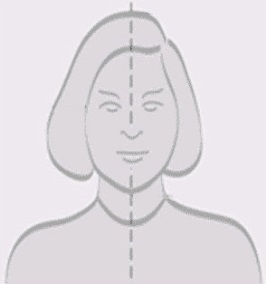 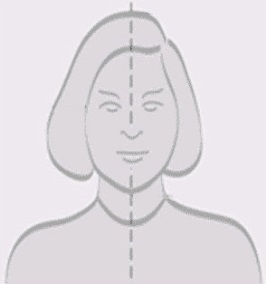 